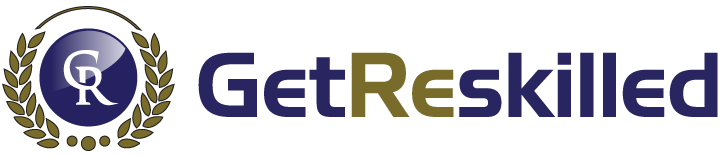 Offered an Interview…Now What?Getting an interview is just the beginning, there is A LOT you should do to prepare for each an every interview you have. Use this sheet as a guide and to help gather your research - making notes and writing questions.Revisit your network list Identify any possible links you have to the company and make contact:Review company website Use this to try to answer “why you are a good fit for the company”, “why you want to work for the company” and “do you have any questions about us” type questions:Search news aggregator sitesSearch sites such as Google news for the company name. Make notes about the story:Visit company’s Facebook and Twitter accountsNote key repeating messages, campaigns etc:Search Facebook and Twitter For mentions of company - note themes and recurring ideas (positive & negative):Research interviewer on LinkedInVisit Company’s LinkedIn page Look for direct connections you already haveIf none, do you have any second-degree connections that could arrange an introduction?Look at company updates - what are they talking about? What’s important to them?Are they hiring for other positions? Does this suggest expansion, new team etc?Any other useful company information - number of employees, specialties etc?NameDate made contactKey Themes - what are their key messages?Key Themes - what are their key messages?Key Themes - what are their key messages?Things you like/why company appeals to youThings you like/why company appeals to youThings you like/why company appeals to youQuestions you haveQuestions you haveQuestions you haveQuestions you haveDate of storyPoints of interestLinkFacebookTwitterFacebookTwitterNameRoleLength of time at companyContent sharedContent sharedContent sharedPoints of interest or similarity to yourselfPoints of interest or similarity to yourselfPoints of interest or similarity to yourselfOther relevant facts/information